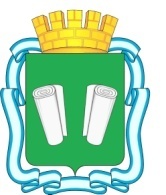 городская Дума городского округа Кинешмашестого созыва                                                       РЕШЕНИЕ                                          от 27.02.2019  №73/475О внесении изменений в решение городской Думы городского округа Кинешма от 30.01.2019 №71/469 «О награждении Почетными грамотами и Благодарственными письмами городской Думы городского округа Кинешма»На основании письма от 04.02.2019 №8 директора Государственного бюджетного учреждения Ивановской области «Ивановская областная специальная библиотека для слепых» Кокоревой Н.Ю., руководствуясь Положением о Почетной грамоте и Благодарственном письме городской Думы городского округа Кинешма, утвержденным решением городской Думы городского округа Кинешма от 07.10.2015 № 2/28, городская Дума городского округа Кинешма решила:1. Внести изменения в решение городской Думы городского округа Кинешма от 30.01.2019 № 71/469 «О награждении Почетными грамотами и Благодарственными письмами городской Думы городского округа Кинешма» (далее-Решение):1.1. Пункт 1.1 Решения дополнить словами «Библиотекаря ведущего филиала №1 г.Кинешма отдела внестационарного обслуживания Государственного бюджетного учреждения Ивановской области «Ивановская областная специальная библиотека для слепых».2. Настоящее решение вступает в силу со дня его принятия.Председатель городской Думыгородского округа Кинешма                                              М.А. Батин